DECLARACIÓ RESPONSABLE D’ACCEPTACIÓ DE CONDICIONS DE PARTICIPACIÓ, OBLIGACIÓ D’INFORMACIÓ I CONSENTIMENT INFORMAT PER A PARTICIPAR EN ACTIVITATS ESPORTIVES PER A MENORS DE 18 ANYSEn/na [Nom i cognoms] amb DNI/NIE [Número] en qualitat de pare, mare o tutor/a del/la menor d’edat [Nom i cognoms], que té previst participar a l’activitat que es detalla seguidamentActivitat: XIX Descens popular amb piragua pel riu TerOrganitzador: Club Piragüisme Salt-TerData: diumenge 19 de juliol de 2020Declaro sota la meva responsabilitat, que sol·licito que la persona menor d’edat referenciada a l’encapçalament participi a l’activitat exposada, que he llegit amb detall la informació proporcionada per la pròpia organització i accepto les condicions de participació, expresso el meu compromís amb les mesures personals d’higiene i prevenció obligatòries i assumeixo tota la responsabilitat davant la possibilitat de contagi per Covid-19   Que el menor sap nedar i té un bon domini del medi aquàticQue el menor, durant els darrers 14 dies i en aquest moment:No presenta cap simptomatologia compatible amb la Covid-19 (febre, tos, dificultat respiratòria, malestar, diarrea...) o amb qualsevol altre quadre infecciós.No ha estat positiu/iva de Covid-19 ni ha conviscut amb persones que siguin o hagin estat positives.No ha estat en contacte estret amb cap persona que hagi donat positiu de Covid-19 ni que hagi tingut simptomatologia compatible amb aquesta malaltia.Que prendré la temperatura al menor i que, en el cas que tingui febre o presenti algun dels símptomes compatibles amb la Covid-19, romandrà a casa i no participarà a l’activitat esportiva. Que he llegit les mesures i recomanacions de prevenció, higiene i seguretat disposats per l’entitat esportiva, i accepto complir responsablement en la seva totalitat les pautes que hi figuren. Accepto, igualment, que en cas d’incompliment d’alguna d’elles pugui ser exclòs/osa de l’activitat i/o de la instal·lació esportiva.Que conec l’obligació d’informar als responsables de l’activitat esportiva de l'aparició de qualsevol cas de Covid-19 en el nostre entorn familiar.I, perquè així consti, als efectes de la participació del/la menor a l’activitat organitzada pel Club Piragüisme Salt-Ter, signo la present declaració de responsabilitat i consento explícitament el tractament de les dades que hi ha en aquesta declaració.CONDICIONS LEGALS DE LA LOPDDe conformitat amb el que disposa la Llei Orgànica de Protecció de dades de caràcter personal (LOPD) l’informem que les dades personals recollides en aquest document són incorporades als fitxers del Club Piragüisme Salt-Ter amb la finalitat de gestionar el servei que ofereix l’entitat. El sotasignat autoritza de forma expressa el tractament d’aquestes dades, així com futures dades que puguin facilitar-nos per a la correcta prestació del servei. El Club Piragüisme Salt-Ter es compromet a tractar les dades amb la màxima reserva. Tanmateix la persona sotasignada declara que ha estat informada, que accepta que les dades siguin utilitzades per fer una bona gestió de l’activitat, rebre informació, crear llistats de participants i contacte per a comunicació d’incidències i d’altres aspectes relacionats amb l’activitat. Assumint que si es vol revocar el consentiment en qualsevol moment i exercint els drets d’accés, rectificació, supressió, oposició, limitació del tractament i portabilitat de les dades, s’ha de fer mitjançant una sol·licitud dirigida al correu salt-ter@salt-ter.netSignatura [Localitat], [dia] de [mes] de 2020MESURES PERSONALS D’HIGIENE I PREVENCIÓ DAVANT DEL COVID-19 La persona no hauria d’assistir a l’activitat:Si és vulnerable o conviu amb alguna persona vulnerable, ja sigui per edat, per estar embarassada o per tenir afeccions mèdiques com hipertensió arterial, malalties cardiovasculars, diabetis, malalties pulmonar cròniques, càncer o immunodepressió.Si presenta qualsevol simptomatologia (tos, febre, dificultat respiratòria, etc.) que pogués estar associada amb el COVID-19.Si ha estat en contacte estret amb convivents, familiars i persones que hagin estat en el mateix lloc que un cas mentre aquest presentava símptomes o hagi compartit espai sense mantenir la distància interpersonal amb una persona afectada pel COVID-19, inclús en absència de símptomes, en els últims 14 dies.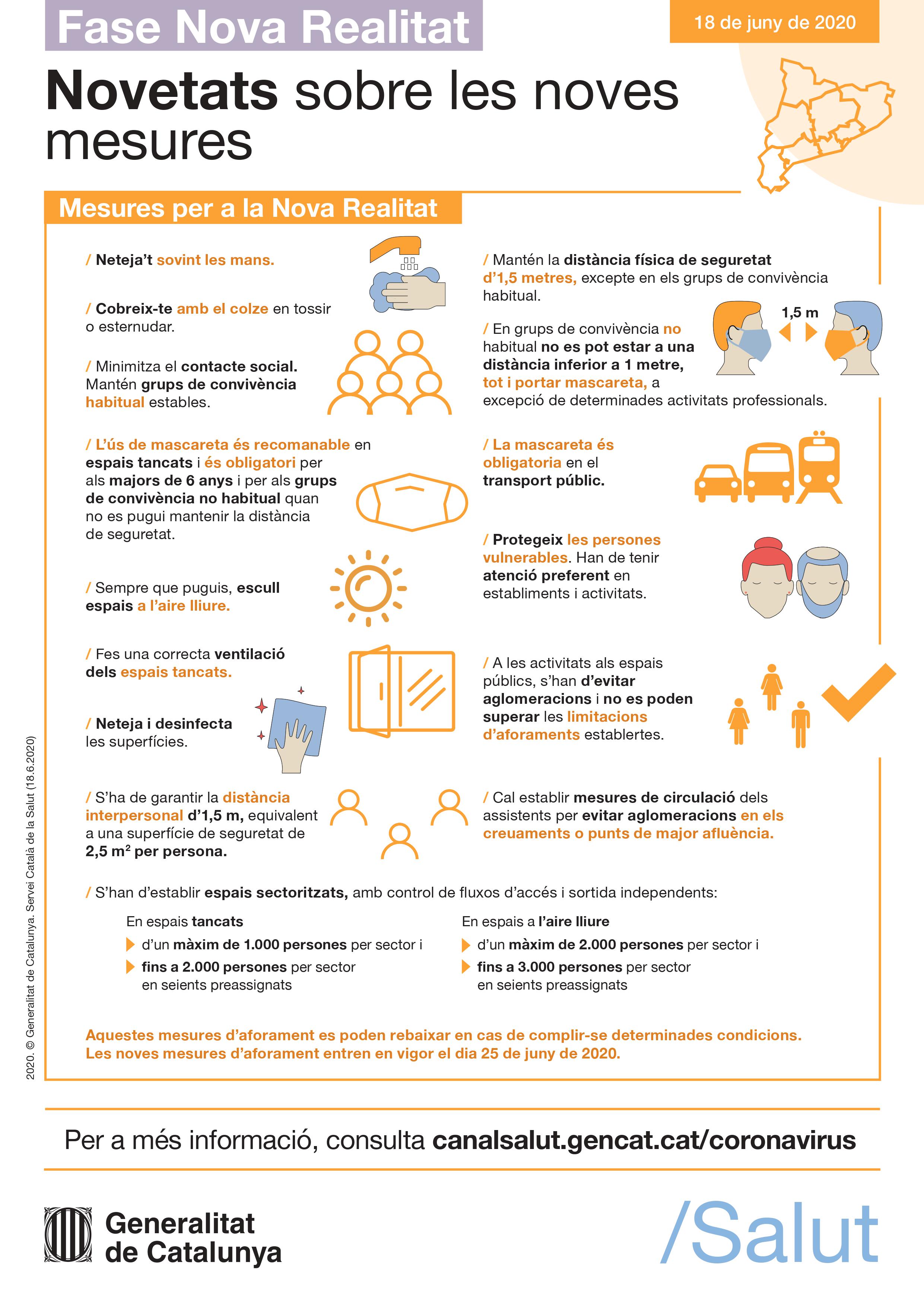 